PRIJAVA ZA DODJELU POTPOREIZ PROGRAMA POTPORA U POLJOPRIVREDI OPĆINE MARUŠEVEC ZA RAZDOBLJE 2023.-2025. GODINEMjera 1 „Povećanje konkurentnosti poljoprivrednih gospodarstva“OPĆI PODACI O PODNOSITELJU ZAHTJEVASPECIFIKACIJA ULAGANJA I PRIHVATLJIVIH TROŠKOVAU stupac Prihvatljivi trošak upisati vrstu opreme/mehanizacije koja se nabavlja. Ispuniti samo za skupine aktivnosti za koje se traži potpora. 3. OPIS ULAGANJA (obavezno popuniti sva polja)	4. TROŠKOVI I POTRAŽIVANI IZNOS POTPORE 	Za korisnike u sustavu PDV-a, trošak PDV-a predstavlja neprihvatljiv trošak za sufinanciranje. 5. OBVEZNI PRILOZIPrijavi  prilažem:Napomena:Korisnici sredstava potpisivanjem Ugovora o dodjeli sredstava obvezuju se najkasnije u roku od devet mjeseci izvršiti planirano ulaganjeKorisnici sredstava potpisivanjem Ugovora o dodjeli sredstava obvezuju se zadržati proizvodnju za koju im je dodijeljena potpora te nabavljenu imovinu u minimalnom razdoblju od pet godina od dana isplate potpore male vrijednosti6. ANKETNI UPITNIKIspunio i za točnost podataka pod materijalnom i kazneInom odgovornošću odgovara:IIme i prezime odgovorne osobe prijavitelja: ________________________Potpis i pečat : _______________________Mjesto i datum:_____________________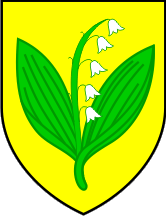 OPĆINA MARUŠEVECJedinstveni upravni odjel Općine MaruševecMaruševec 6, 42243 MaruševecTel: +385 42 729 696, email: strucni.suradnik@marusevec.hr1.1. Naziv prijavitelja  1.1.1. Odgovorna osoba/osoba ovlaštena za zastupanje1.2. Adresa sjedišta subjekta:Mjesto, ulica i broj:Mjesto, ulica i broj:Mjesto, ulica i broj:Mjesto, ulica i broj:1.2. Adresa sjedišta subjekta:Poštanski broj i mjesto:Poštanski broj i mjesto:Poštanski broj i mjesto:Poštanski broj i mjesto:1.2. Adresa sjedišta subjekta:Općina:Općina:Općina:Općina:1.2. Adresa sjedišta subjekta:Telefon / mob:Telefon / mob:Telefon / mob:Telefon / mob:1.2. Adresa sjedišta subjekta:E - pošta:E - pošta:E - pošta:E - pošta:1.3. OIB/MATIČNI BROJ/MIPBG SUBJEKTA1.3. OIB/MATIČNI BROJ/MIPBG SUBJEKTA1.4.OIB ODGOVORNE OSOBE1.4.OIB ODGOVORNE OSOBE1.5. Vrsta djelatnosti prema NKD1.5. Vrsta djelatnosti prema NKD1.6. Korisnik je u sustavu PDV-a (zaokružiti)1.6. Korisnik je u sustavu PDV-a (zaokružiti)DANENE1.7. Naziv banke:1.7. Naziv banke:1.8. IBAN HR HR HRRedni broj skupine aktivnostiSkupina aktivnostiPrihvatljivi trošak1.Primarna obrada tla, zaštita, prihrana i uzgoj ratarskih kultura2.Višegodišnji nasadi3.Zaštićeni zatvoreni prostori za uzgoj voća i povrća4.Oprema za preradu primarnih poljoprivrednih proizvoda, sušenje, pakiranje i plasman na tržište5.Zaštićeni zatvoreni ili ograđeni prostori za uzgoj stoke i peradiNAZIV PROJEKTNOG PRIJEDLOGA (Upisati proizvoljni naziv projektnog prijedloga/investicije)LOKACIJA ULAGANJA (naselje ulaganja i adresa sjedišta gospodarstva)PLANIRANI ROK DOVRŠETKA INVESTICIJEOpis postojećeg poslovanja – djelatnosti, proizvodnja, tržište prodaje, broj zaposlenih, plan razvoja (max. 5000 znakova)Opis ulaganja – na koji način ulaganje doprinosi povećanju konkurentnosti gospodarstva ? (max. 5000 znakova)Planirano tržište prodaje i plasman proizvoda (max. 5000 znakova)BrNaziv stroja/opremeBroj i datum ponude/računaIznos bez PDV-aPDVIznos s PDV-om1.2.3.4.5.6.7.8.UKUPNOUKUPNOUKUPNOTRAŽENI IZNOS POTPORE (max. 50% do 398,17 eura)TRAŽENI IZNOS POTPORE (max. 50% do 398,17 eura)TRAŽENI IZNOS POTPORE (max. 50% do 398,17 eura)Propisana dokumentacija PozivaOznačiti (X)Obrazac 1_ Mjera 1Izjava prijavitelja o istinitosti podataka, izbjegavanju dvostrukog financiranja i ispunjavanja preduvjeta za sudjelovanje u postupku dodjele de minimis potpore (Obrazac 2)Izjava o korištenim potporama male vrijednosti (Obrazac 3)Potvrdu nadležne porezne uprave o nepostojanju dugovanja prema proračunu RH ne starija od 30 dana od objave Javnog pozivaKopija Rješenja o upisu u Upisnik poljoprivrednih gospodarstavaKopija osobne iskaznice odgovorne osobe ili nositelja gospodarstva Ponude ili računi za ulaganje za koje se traži potporaFotodokumentaciju postojećeg stanja izuzev ulaganja u nabavu pokretne opreme i mehanizacijePREFERIRANI NAČIN DOSTAVE KOMUNIKACIJE I PISMENA (zaokružiti)poštanskom pošiljkome-mailome-mailommobitelomSUGLASAN SAM DA ME SE OBAVJEŠTAVA O RASPOLOŽIVIM MOGUĆNOSTIMA FINANCIRANJA I EDUKACIJAMA/SEMINARIMA U PODRUČJU OSNOVNE DJELATNOSTI (zaokružiti)DADANENESUGLASAN SAM DA ME SE OBAVJEŠTAVA O RASPOLOŽIVIM MOGUĆNOSTIMA FINANCIRANJA I EDUKACIJAMA/SEMINARIMA U PODRUČJU DRUGIH GOSPODARSKIH DJELATNOSTI/GRANA (zaokružiti)DADANENEŽELIM DA MI SE KOMUNIKACIJA U FAZI EVALUACIJE I POSTUPKU DODJELE BESPOVRATNIH SREDSTAVA ZA OVAJ PROEJKTNI PRIJEDLOG DOSTAVLJA ELEKTRONIČKOM POŠTOM (zaokružiti)DADANENE